Sjednica Nastavničkog vijeća održat će se u utorak 17. prosinca 2019. u  uč. 17 u 18: 45 sati   Dnevni red:Potvrda zapisnika sjednica  Nastavničkog vijeća održanih  5. studenoga 2019 i          12. prosinca 2019.FINAME PRO - završetak projekta;Godišnjak škole;Zamolbe;Razno.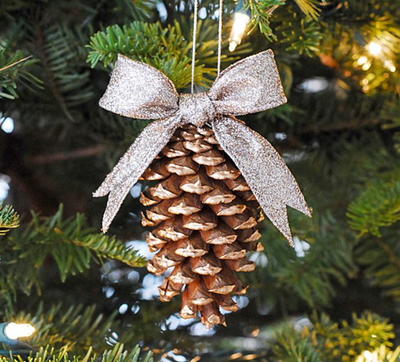 Nakon sjednice Nastavničkog vijeća, pozivamo vas na druženje i božićni domjenak u uč. 16!!!                                                               ravnateljicaNeda Bartulin, prof. 